APPENDIX 2-9: Chlorpyrifos Species Sensitivity Distribution Analysis for BirdsSummarySSDs were fit to LD50 test results for birds exposed to TGAI chlorpyrifos.  Five distributions were tested, including: gumbel, normal, logistic, triangular, and burr.  For this dataset, the triangular distribution provided the best fit, and is the recommended distribution for inference of the hazard concentrations and quantiles. Table B 2-9.1 includes the summary statistics for this SSD and the resulting thresholds for direct and indirect effects.Table B 2-9.1. Summary statistics for SSD fit to Chlorpyrifos test results for birds1Mg/Kg body weight, standardized to a 100g bird.2mg a.i/kg dietDataThe data included in the SSD analysis are included in Table 5-3 in the effects characterization for chlorpyrifos. These data comprised 25 LD50 estimates from 14 bird species.  Replicate estimates within species were first summarized into a geometric mean estimate for the species prior to analysis. Very few slope values were provided in the available studies; therefore, the default slope (4.5) was used for threshold calculations. MethodsSSDs were fit using five distributions (normal, logistic, triangular, gumbel, and burr) and three methods (maximum likelihood, graphical, and moment estimator).  Data were first standardized to 100 g body weight using Eq (1):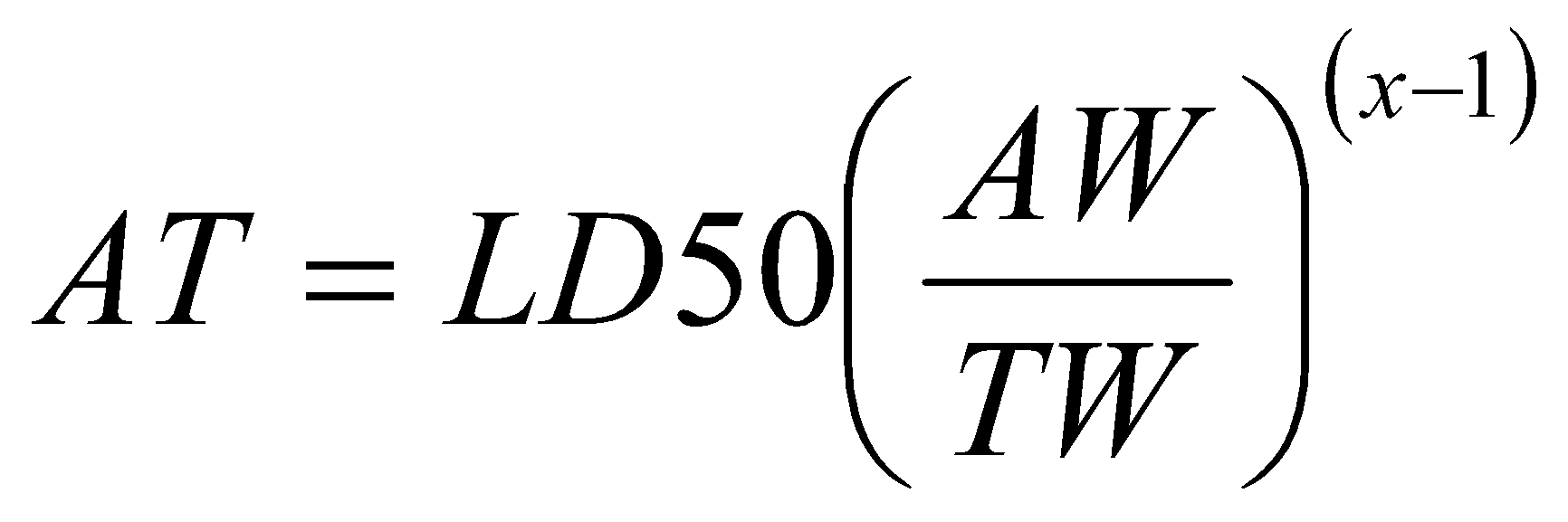 In Eq. (1), AT = adjusted toxicity value, AW = mean weight of the assessed birds, TW = the mean weight of the tested birds (i.e., from which the LD50 estimate was derived), and x = 1.1573 = Mineau scaling factor (Mineau et al. 1996) for chlorpyrifos.ResultsAICc suggested that the triangular distribution provided the best fit to the chlorpyrifos LD50 bird data, followed by the normal, logistic, gumbel and burr distributions (Table B 2-9.2).  Table B 2-9.2. AICc model selection results for LD50 dataHC05 estimates ranged from 4.61 to 8.29 mg a.i./kg-bw (Table B 2-9.3), with relatively large uncertainty. Table B 2-9.4 provides estimates of the HC05 as well as other quantiles of the fitted SSDs. Table B 2-9.5 includes the direct and indirect effects thresholds that may be derived from the HC05 values from Table B 2-9.4 based on a default slope of 4.5.  Confidence bounds around these thresholds are also provided in Table B 2-9.5.Table B 2-9.3.  HC05 estimates and diagnostic statistics for all LD50 distributions and methodsTable B 2-9.4. Estimated quantiles of the fitted SSDs for Chlorpyrifos LD50s for birds, standardized to 100 g body weightTable B 2-9.5. Thresholds for a hypothetical 100 g bird for chlorpyrifos LD50 bird data estimated for all distributions and methods fit for slope from study (slope =4.5)Statistic1LD50sGoodness of fit P-value1CV of the HC050.16HC056.6HC108.4HC5023.4HC9065.3HC9583.3Mortality Threshold (slope = 4.5)0.58Indirect Effects Threshold (slope = 4.5)3.4distributionHC05AICc∆AICcWeighttriangular6.5589126.975101.0165normal6.3451128.22341.24842.1191logistic5.8103129.02422.04912.2042gumbel7.0727129.31692.34181.5761burr6.7212132.10715.1322.4515distributionmethodmethodHC05SECVLCxUCxLCpUCpPNormalML6.356.352.120.333.3012.210.0070.2010.80NormalMO6.036.032.390.402.9611.790.0060.1970.72NormalGR4.844.841.900.391.548.950.0020.1550.44LogisticML5.815.812.200.382.7612.220.0110.1990.54LogisticMO6.146.142.420.392.9812.190.0110.1870.59LogisticGR4.474.472.010.450.848.360.0030.1360.32triangularML6.566.561.020.164.848.890.0120.1151.00triangularMO5.885.882.320.403.1912.390.00020.2291.00triangularGR5.095.091.890.372.099.510.00000.1740.99GumbelML7.077.071.580.224.5710.950.00470.1870.77GumbelMO8.038.032.120.264.9213.450.00180.2540.87GumbelGR6.626.622.030.312.6510.470.00010.1830.57BurrML6.726.722.450.361.3011.530.00030.1790.97DistmethodHC05HC10HC50HC90HC95NormalML6.358.5324.1868.5592.12NormalMO6.038.2024.1871.3096.89NormalGR4.846.9024.1884.67120.79LogisticML5.818.3123.7968.1297.42LogisticMO6.148.7024.1867.2095.14LogisticGR4.476.8624.1885.24130.84triangularML6.568.3723.3765.3083.30triangularMO5.887.7124.1875.8099.37triangularGR5.096.8624.1885.25114.92GumbelML7.078.6221.3088.02151.36GumbelMO8.039.5521.0572.70116.75GumbelGR6.628.1921.5498.24175.44BurrML6.728.8422.8773.17111.16DistributionMethodDirect effects threshold(1 in a million)Direct effects threshold(1 in a million)Direct effects threshold(1 in a million)Indirect effects threshold(10% mortality)Indirect effects threshold(10% mortality)Indirect effects threshold(10% mortality)DistributionMethodmedianloweruppermedianlowerupperNormalML0.560.031.883.291.454.57NormalMO0.530.031.793.131.384.35NormalGR0.430.021.432.511.113.49LogisticML0.510.021.723.021.334.19LogisticMO0.540.031.823.191.404.43LogisticGR0.390.021.322.321.023.22triangularML0.580.031.943.401.504.73triangularMO0.520.021.743.051.354.24triangularGR0.450.021.512.641.163.66GumbelML0.620.032.103.671.625.10GumbelMO0.710.032.384.171.845.79GumbelGR0.580.031.963.441.514.77BurrML0.590.031.993.491.544.84